八代管内 「親の学び」講座開催マニュアル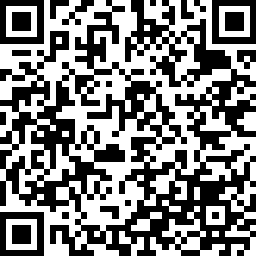 幼稚園、保育園、小学校、中学校の先生方！くまもと「親の学び」講座を開催しませんか？（１）トレーナー派遣を依頼する場合① 八代教育事務所か各市町教育委員会に電話をして、トレーナーの空き状況等を確認する。（実施予定日の１か月程度前にご連絡ください。） ② トレーナー派遣申請書をダウンロードして送信する。（八代教育事務所ＨＰ→社会教育（家庭教育支援）→親の学び） ③ トレーナーと打ち合わせる。○講座テーマ：情報安全、保護者同士のつながり作り、児童生徒の自立、人権教育 生活リズム、子育て全般等、各校、各園の希望による。 中学生参加「次世代編」（自立、将来、キャリア教育　等） ○講座時間：各校、各園の希望による。 （２０分～６０分程度。夜間実施についても相談可） ○講座対象：保護者、保護者＋子ども同席、中学生、職員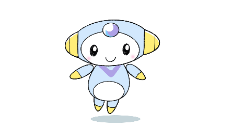 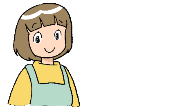 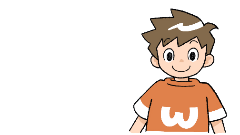 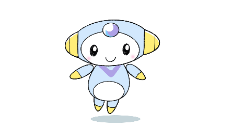 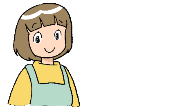 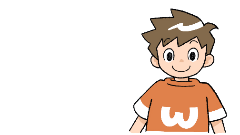  ○開催行事：（例）授業参観、就学時健診、体験入学、ＰＴＡ研修等（２）学校・園職員で実施する場合① 方法、内容を決める。（各種プログラム、オンデマンド講座 チラシによる動画視聴、「親の学び」ＤＶＤ視聴等） ② 教材、道具等を準備する。○各種プログラムを実施する。 ・八代教育事務所ＨＰから各種展開案やワークシートをダウンロードできます。※「さいころトーク（１０分程で実施可能）」は、八代教育事務所ＨＰに、校種、テーマ別に数種類あります。 ※すごろくシートやサイコロ、駒、各プログラム用カード類等についても、貸出提供可能です。 ○オンデマンド講座（チラシの２次元コード）を参加者全員で視聴する。 ・八代教育事務所ＨＰからオンデマンド講座チラシをダウンロードして印刷し、担任等が２次元コードを読み取って参加者で視聴してください。○オンデマンドＤＶＤ（小学校編、中学校編）を参加者全員で視聴する。 ・小中学校には令和３年度に配付済です。※校内使用に限り、コピー可（３）オンデマンド講座チラシ配付型 （保護者各自視聴 ）で実施する場合① 八代教育事務所ＨＰから「オンデマンド講座チラシ」をダウンロードする。 （八代教育事務所ＨＰ→社会教育（家庭教育支援）→親の学び） ② 印刷して、保護者に配付する。保護者は各家庭で視聴する。 ③ 裏面の２次元コードを読み取って、感想記入と送信をする。【お問い合わせ】 八代教育事務所（３３－７１８６）八代市生涯学習課（３０－１１１０） 氷川町生涯学習課（５２－５８６０）